                                   КОМПЛЕКСНЫЙ ЦЕНТР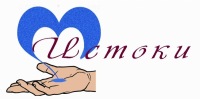                                   СОЦИАЛЬНОГО ОБСЛУЖИВАНИЯ НАСЕЛЕНИЯ                                ПЕТРОЗАВОДСКОГО  ГОРОДСКОГО ОКРУГА                         «ИСТОКИ»e-mail: istoki@karelia.ru      сайт:  http://www.social-ptz.ru/      тел./факс:                          Центр «Истоки» г. Петрозаводск        Клиенты Центра  «Истоки»  получают  дополнительную                                                     поддержку         В  ноябре 2013 года  в  МУ  СО  Центр «Истоки»  началась   реализация  проекта   под названием  «Диабет - под контроль». Цель проекта:  создать  условия  для систематического контроля  уровня  глюкозы  крови  у клиентов отделений надомного  обслуживания, страдающих сахарным диабетом и не имеющих средств контроля.  Выявлено 17  человек, не  имеющих средств контроля  диабета в силу разных причин.     В рамках проекта  15 социальных работников и 6 заведующих отделений  социального обслуживания на дому прошли обучение для последующей   курации   данной работы   и создании преемственности в работе с поликлиниками  г. Петрозаводска.   Участники проекта обеспечены глюкометрами,  тест - полосками, информационным материалалом, «Дневниками   самоконтроля больного сахарным диабетом».       В  течение  2014  года   регулярно проводился  мониторинг проекта. 10 декабря состоялось итоговое  рабочее совещание  участников  проекта  с целью  оценки  проведенной работы  за  год.  Основной  результат - ухудшения течения сахарного диабета  у целевой  группы не отмечено. Решено продлить реализацию проекта, помощь  в рамках которого в 2015 году получат  15 клиентов центра. Партнером проекта является   ООО «Джонсон&Джонсон» , которое  осуществляет  организационно- методическое сопровождение проекта, обучение специалистов Центра «Истоки»,  безвозмездное обеспечение  клиентов  средствами  контроля  сахарного диабета  и Республиканский Центр «Диабет» , оказывающий методическую помощь. На фото - во время рабочего совещания. Информацию предоставила -   координатор проекта Цымбал Т.  Согласовано - директором  Центра  «Истоки» Е.В. Росенстанд                                                                                      10 декабря 2014 г.